EUROPE TRIATHLON ANNUAL GENERAL ASSEMBLY, LA NUCIA, 6 MARCH 2021CV NOMINEE FOR EXECUTIVE BOARDMARC D’HOOGE (LUXEMBOURG TRIATHLON)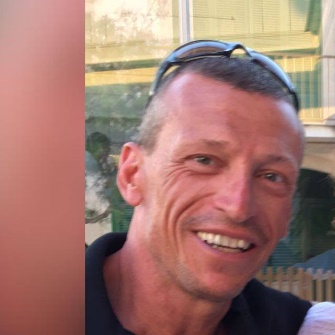 55 years old, Belgium nationality, residing in Luxembourg since 30 years. Truly European person in spirit and lifestyle; fluently in 6 languages (Dutch, French, English, German, Italian, Luxembourgish). Avid traveller, professionally, privately and for sports activities. Active AG triathlete (long and middle distance; participated in 3 IM 70.3 World Championships) and coach for Age Group triathletes.Since 2016: CFO/Executive Board Member of Luxembourg Triathlon; key Member of its Athlete Management Committee; Coordinator of its relationship with Luxembourg Olympic Committee (COSL).Professional career:1990-1996: (Senior) Auditor, Ernst & Young and ABN AMRO Bank (Luxembourg) S.A.;1996-May 2021: various executive roles, currently Senior Management Advisor, European Investment Bank (EIB), including the last 8 years also as one of the Bank’s Staff Representatives.I confirm my availability for an active role in Europe Triathlon’s Executive Board and my commitment to being part of the further successful development of Europe Triathlon over the coming four years, building on the strong and positive foundations laid by the previous Executive Board. In these unpredictable times, Europe Triathlon will more than ever need to demonstrate its ability to swiftly adapt to quickly changing and challenging circumstances. Continuous open dialogue and communication with the NFs and innovative and flexible thinking as well as adjusting our processes to the fast changing digital age will be part of our daily mission brief. Over time, the smaller NFs have proven to be very valuable contributors to the development of our sport in Europe. I would like their voices continue to be heard, and support the less wealthy NFs to further expand their structures and to enable their young talents to develop into world class athletes. In view of the urgent need to reduce the negative effects of climate change on society, it is also my strong belief that in the coming four years, Europe Triathlon will have to further step up its efforts with regard to the long-term environmental sustainability of our sport. The negative effects of climate change will increasingly jeopardise our sport in very concrete and visible terms, both for athletes and race organisers. In cooperation with World Triathlon and European NFs, Europe Triathlon will have to establish guidelines and recommendations for making triathlon more sustainable, and if possible also provide financial support to NFs to help implement any adequate measures. As a last point, I would like to contribute to taking the sound and sustainable financial management and stability of Europe Triathlon to the next level.  After more than 30 years of working throughout Europe, I believe that my very open-minded, flexible, warm and friendly personality can bring a very positive contribution to Europe Triathlon in the coming years. During my entire career, the key building blocks of my activities have always been: positive attitude, hard work and resilience, commitment, high reliability, loyalty and respect, both as a colleague and team leader, at work and in the NF. My experience within and contribution to the development of Luxembourg Triathlon, including turning around the NF’s precarious financial situation into a solid and sustainably financed NF with very sound financial reserves, while at the same time fostering to the maximum extent possible the development of triathlon and young and Elite athletes in Luxembourg. More than 30 years of an international professional career at senior executive level as an auditor and banker. Very solid financial and project management skills, with a strong focus on project financing and financial support programme development:in EIB, more than 20 years of financing operations in a large number of European countries, including most of EU Member States as well as Ukraine, Georgia, Belarus, Armenia and Moldova. This has allowed me to develop a very human, open and flexible cooperation approach with people, public institutions and companies from very diverse backgrounds. I have learned how to provide appropriate solutions adapted to the very specific problems and constraints of my counterparts.In addition to this operational activity, I played a key role in developing and expanding important cooperation programs between EIB and the European Commission for the financing of high risk innovation projects throughout Europe, which today are a cornerstone of EU policies in this respect. This underlines my experience and capability to develop and build tailor-made and strategic solutions to resolve issues such as the access to appropriate and sustainable finance for innovative companies.Resume and mission statementWhat skills would you bring and what would you be able to contribute to the Executive Board ? What experience/qualifications do you have that you feel relevant to support your nomination?